附件五:數學B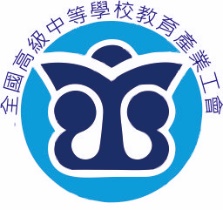 113大學學測考前30天數B應試準備臺北市立松山高中陳家豪老師鑑古推今－112學測數B為例題型與配分：考試時間：100分鐘。試題分布：試題分析：① 整體評析：難度雖較111學測數B稍微提升，但整體難易度適中，鑑別度佳。② 基本題：有一定比例的基本題。各題型題目大致上會按照由易而難安排。③ 進階題：多選11直線與圓、選填16直線與圓、選填17排列組合皆為數A與數B共同的單元，對於修習數A的學生較為有利。④ 數B特色題：單選7圓錐截痕、多選12球面坐標、混合18～20單點透視，這幾道題目是數A沒有的單元，所以答對率多半不高，但只要分別認識圓錐曲線的定義、掌握空間概念與扇形、應用平面幾何的相似與比例，即可作答。⑤ 素養題：單選3三角比、多選10指數與對數函數。此類型題目因為結合生活情境，通常題幹敘述會比較多，但只要同學有耐心閱讀並理解題意後，再應用數學知識解題，多半不是難題。落點分析個人申請檢定與篩選搜尋「**大學**系 個人申請」，以中央大學經濟系為例：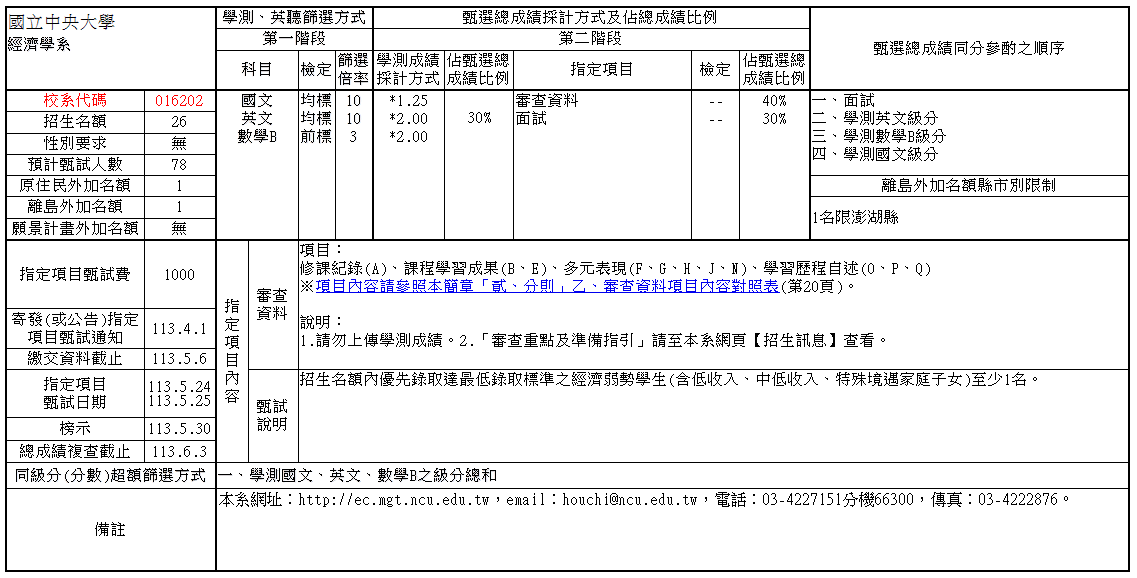 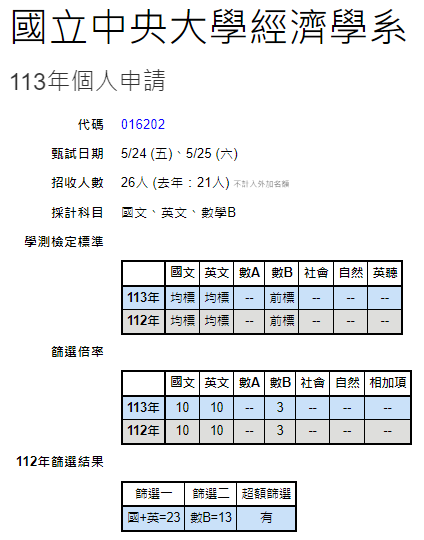 學測數學五標倒數30天的準備勤做學測模擬試卷    可上網下載近5年歷屆學測考古題、全國或各區的學測模擬試題，坊間也有書商出版學測模擬試題本。在考前30天，除非有特別幾個單元需要加強，否則就不用再地毯式的掃過全部單元。可以每3天，至少留一個上午100分鐘的時間，自己仿真模擬寫學測模擬試題。    在寫模擬試題中，可以注意時間的使用，例如完成各大題大約會花多少時間，最後可以剩下多少分鐘來驗算等等。在考完試卷後，一定要確實訂正，訂正時，不要完全看著詳解訂正，而是找出解題的關鍵核心概念後，自己重新進行演算完成。各單元提醒題型題數配分小計單選7535多選5525選填5525混合3 15總計20100冊別單元內容題數冊別單元內容題數一1實數與指對數1三B8三角函數1一2直線與圓4三B9指數與對數函數2一3多項式函數2三B10平面向量(單點透視)2二4數列與級數2四B11空間概念(球面坐標、圓錐截痕)2二5數據分析1四B11空間概念(球面坐標、圓錐截痕)2二6排列組合與機率1四B12條件機率與貝氏定理0二7三角比1四B13矩陣1112數A112數B111數A111數B頂標11 / 6412 / 7110 / 5113 / 80前標9 / 5110 / 588 / 3911 / 66均標7 / 397 / 396 / 288 / 47後標5 / 264 / 204 / 174 / 20底標4 / 203 / 133 / 123 / 1415級分人數百分比89.2513121.5489.3317361.7877.867890.9992.3830083.32級距6.376.385.566.60總人數85,31597,38479,83490,556冊別單元內容提醒一1實數與指對數數線上的幾何，絕對值。一2直線與圓對稱。一3多項式函數函數圖形的特徵與平移。二次配方→頂點→極值，三次配方→對稱中心。新課綱新增內容：三次配方、一次近似。二4數列與級數等差/比中項。二5數據分析數據的線性變換、圖表判讀。新課綱新增內容：百分位數。二6排列組合與機率排列組合：分類討論。二7三角比三角測量。三B8三角函數週期性數學模型：摩天輪、潮汐漲落、月相盈虧、聲波、電流等。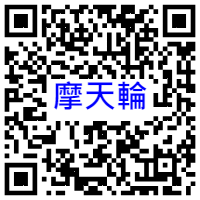 111與112學測數B的週期性數學模型皆為依循規律既可解答的基本題，尚未出現真正利用正弦函數的週期性出題。三B9指數與對數函數按比例成長模型：人口成長、細菌或動植物繁衍、藥物代謝、放射性物質衰變、複利、聲音分貝、十二平均律、恆星亮度、地震規模，化學物質濃度等。三B10平面向量(單點透視)內積運算及其幾何意義。單點透視：平行線截比例線段性質(111)。四B11空間概念(球面
坐標、圓錐截痕)生活經驗。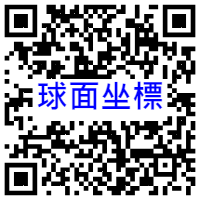 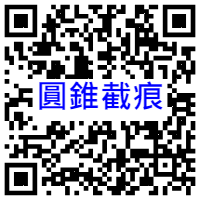 球面坐標：扇形與三角比。(111,112)圓錐截痕：圓錐曲線定義。(112)四B12條件機率與貝氏定理貝氏定理：醫學檢驗。雖然新冠疫情使得此單元成為焦點，但111年出現1題，112年0題。四B13矩陣乘法運算與反方陣。